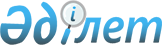 Об утверждении Правил составления и представления отчета об исполнении республиканского бюджета
					
			Утративший силу
			
			
		
					Указ Президента Республики Казахстан от 17 сентября 2004 года N 1443. Утратил силу Указом Президента Республики Казахстан от 16 сентября 2009 года N 871

      Сноска. Утратил силу Указом Президента РК от 16.09.2009 N 871(вводится в действие с 01.01.2009).      В соответствии с  Бюджетным кодексом  Республики Казахстан от 24 апреля 2004 года постановляю: 

      1. Утвердить прилагаемые Правила составления и представления отчета об исполнении республиканского бюджета. 

      2. Настоящий Указ вводится в действие с 1 января 2005 года.        Президент 

Республики Казахстан 

Утверждены                   

Указом Президента               

Республики Казахстан              

от 17 сентября 2004 года N 1443        Правила 

 составления и представления 

отчета об исполнении республиканского бюджета 

  1. Общие положения       1. Настоящие Правила разработаны в соответствии с  Бюджетным кодексом  Республики Казахстан от 24 апреля 2004 года и определяют порядок составления и представления отчета об исполнении республиканского бюджета за отчетный период. 

      2. Основой для составления отчета об исполнении республиканского бюджета за отчетный период являются данные отчетов об исполнении сводного плана поступлений и финансирования, сводного плана финансирования по обязательствам. 

      3. Отчет об исполнении республиканского бюджета отражает все операции по поступлениям и финансированию расходов республиканского бюджета, проведенные за отчетный период. 

      4. Отчет об исполнении республиканского бюджета составляется центральным уполномоченным органом по исполнению бюджета в соответствии с  Бюджетным кодексом  Республики Казахстан и требованиями, установленными настоящими Правилами. 

      5. Формирование отчета об исполнении республиканского бюджета за отчетный период осуществляется по структуре бюджета, определенной   Бюджетным кодексом Республики Казахстан, на кассовой основе, в тысячах тенге. 

  2. Порядок составления отчета       6. Отчеты об исполнении республиканского бюджета по периодичности составляются ежемесячно и по итогам финансового года. 

      7. Ежемесячный отчет об исполнении республиканского бюджета составляется в соответствии с законом о республиканском бюджете на соответствующий финансовый год и постановлением Правительства Республики Казахстан о реализации закона о республиканском бюджете на соответствующий финансовый год и формируется по кодам классификации поступлений бюджета и функциональной, экономической классификации расходов бюджета  Единой бюджетной классификации  с отражением: 

      сумм утвержденного, уточненного, скорректированного республиканского бюджета на отчетный финансовый год; 

      сумм сводного плана поступлений и финансирования республиканского бюджета на отчетный период нарастающим итогом с начала года; 

      сумм выданных разрешений за отчетный период нарастающим итогом с начала года; 

      сумм зарегистрированных обязательств на отчетный период нарастающим итогом с начала года; 

      сумм неоплаченных обязательств за отчетный период нарастающим итогом с начала года; 

      сумм исполнения поступлений бюджета и/или оплаченных обязательств по бюджетным программам (подпрограммам) республиканского бюджета за отчетный период нарастающим итогом с начала года; 

      процентных отношений сумм исполнения поступлений бюджета и/или оплаченных обязательств по бюджетным программам (подпрограммам) республиканского бюджета за отчетный период к суммам сводного плана поступлений и финансирования на отчетный период и суммам исполняемого (утвержденного, уточненного, скорректированного) республиканского бюджета на отчетный финансовый год.  <*> 

      Сноска. В пункт 7 внесены изменения - Указом Президента РК от 28 мая 2005 г.  N 1579;  от 8 декабря 2006 года  N 218 . 

      8. Годовой отчет об исполнении республиканского бюджета за истекший финансовый год составляется в соответствии с законом о республиканском бюджете на соответствующий финансовый год и формируется по кодам классификации поступлений бюджета и функциональной, экономической классификации расходов бюджета  Единой бюджетной классификации  с отражением: 

      сумм утвержденного, уточненного, скорректированного республиканского бюджета на отчетный финансовый год; 

      сумм зарегистрированных обязательств на отчетный финансовый год; 

      сумм неоплаченных обязательств за отчетный финансовый год; 

      сумм исполнения поступлений бюджета и/или оплаченных обязательств по бюджетным программам (подпрограммам) республиканского бюджета за отчетный финансовый год; 

      отклонений сумм исполнения поступлений бюджета и/или оплаченных обязательств по бюджетным программам (подпрограммам) республиканского бюджета за отчетный финансовый год от сумм исполненного (утвержденного, уточненного, скорректированного) республиканского бюджета за отчетный финансовый год; 

      процентного отношения сумм исполнения поступлений бюджета и/или оплаченных обязательств по бюджетным программам (подпрограммам) республиканского бюджета за отчетный финансовый год к суммам исполненного (утвержденного, уточненного, скорректированного) республиканского бюджета за отчетный финансовый год.  <*> 

      Сноска. В пункт 8 внесены изменения - Указом Президента РК от 28 мая 2005 г.  N 1579;  от 8 декабря 2006 года  N 218 . 

      9. К годовому отчету об исполнении республиканского бюджета за истекший финансовый год прилагаются: 

      1) пояснительная записка; 

      2) аналитический отчет об исполнении по поступлениям, а также о реализации республиканских бюджетных программ, включая оценку их эффективности. 

      10. В пояснительной записке представляется аналитическая информация об экономической ситуации и основных направлениях бюджетно-налоговой политики в стране в сравнении фактически сложившихся направлений с приоритетными направлениями среднесрочной фискальной политики и среднесрочного плана социально-экономического развития, принятыми за основу в период разработки проекта республиканского бюджета на соответствующий год, и об исполнении статей закона о республиканском бюджете на соответствующий финансовый год. 

      В пояснительную записку включается также информация по реализации мероприятий, указанных в постановлении Парламента Республики Казахстан об утверждении отчета об исполнении республиканского бюджета за предыдущий финансовый год, и рекомендаций Счетного комитета по контролю за исполнением республиканского бюджета к отчету об исполнении республиканского бюджета за предыдущий финансовый год. 

      11. Аналитический отчет об исполнении республиканского бюджета составляется по структуре бюджета и содержит аналитическую информацию: 

      об исполнении республиканского бюджета по разделу "Доходы", включающую анализ исполнения налоговых поступлений, неналоговых поступлений, поступлений от продажи основного капитала, поступлений трансфертов с изложением основных факторов, повлиявших на исполнение плана поступлений, и причин отклонения фактического исполнения от плана поступлений доходов; 

      о реализации республиканских бюджетных программ по разделу - "Затраты", содержащую произведенную администраторами республиканских бюджетных программ и центральным уполномоченным органом по бюджетному планированию оценку эффективности бюджетных программ на стадии их реализации и включающую определение качества управления реализацией бюджетных программ и их результативности: 

      об исполнении раздела "Операционное сальдо", объясняющую сложившуюся по итогам исполнения республиканского бюджета сумму операционного сальдо; 

      об исполнении раздела "Чистое бюджетное кредитование", содержащую оценку эффективности республиканских бюджетных программ, связанных с кредитованием, излагающую основные факторы исполнения плана поступлений по погашению кредитов и причины отклонения фактического их поступления от плановых сумм; 

      об исполнении раздела "Сальдо по операциям с финансовыми активами", включающую результаты исполнения бюджетных программ, связанных с приобретением финансовых активов, отражающую причины недоосвоения бюджетных средств по ним, содержащую оценку их эффективности, а также результаты исполнения плана поступлений от продажи финансовых активов государства с указанием причин отклонения фактического их поступления от плановых сумм; 

      об исполнении раздела "Дефицит (профицит) бюджета", объясняющую фактически сложившуюся сумму дефицита (профицита) по итогам исполнения республиканского бюджета; 

      об исполнении раздела "Финансирование дефицита (использование профицита) бюджета", включающую результаты фактического обеспечения покрытия дефицита бюджета за счет заимствования и свободных остатков бюджетных средств или расходования профицита бюджета, средств займов, свободных остатков бюджетных средств на погашение основного долга по займам. 

      Аналитический отчет о реализации республиканских бюджетных программ основывается на аналитических отчетах администраторов республиканских бюджетных программ о реализации бюджетных программ, результатах оценки эффективности бюджетных программ на стадии их реализации и при внутреннем контроле за реализацией бюджетных программ, других данных, запрашиваемых уполномоченным органом по исполнению бюджета. 

       Сноска. В пункт 11 внесены изменения - Указом Президента РК от 8 декабря 2006 года  N 218 . 

  3. Порядок представления отчета       12. Центральный уполномоченный орган по исполнению бюджета ежемесячно по состоянию на первое число месяца, следующего за отчетным, представляет отчет об исполнении республиканского бюджета в Правительство Республики Казахстан, Счетный комитет по контролю за исполнением республиканского бюджета Республики Казахстан и центральные уполномоченные органы по бюджетному планированию и внутреннему контролю в соответствии с требованиями, установленными пунктом 7 настоящих Правил. 

      13. Центральный уполномоченный орган по исполнению бюджета не позднее 1 апреля года, следующего за отчетным, представляет годовой отчет об исполнении республиканского бюджета за истекший финансовый год в Правительство Республики Казахстан, центральный уполномоченный орган по бюджетному планированию и органы государственного финансового контроля в соответствии с требованиями, установленными пунктами 8-11 настоящих Правил. 

      14. Годовой отчет об исполнении республиканского бюджета за отчетный финансовый год с приложениями представляется Правительством Республики Казахстан ежегодно не позднее 1 мая текущего года в Парламент Республики Казахстан и Счетный комитет по контролю за исполнением республиканского бюджета Республики Казахстан. 

  4. Заключительные положения       15. Вопросы, не урегулированные настоящими Правилами, разрешаются в порядке, установленном законодательством Республики Казахстан. 
					© 2012. РГП на ПХВ «Институт законодательства и правовой информации Республики Казахстан» Министерства юстиции Республики Казахстан
				